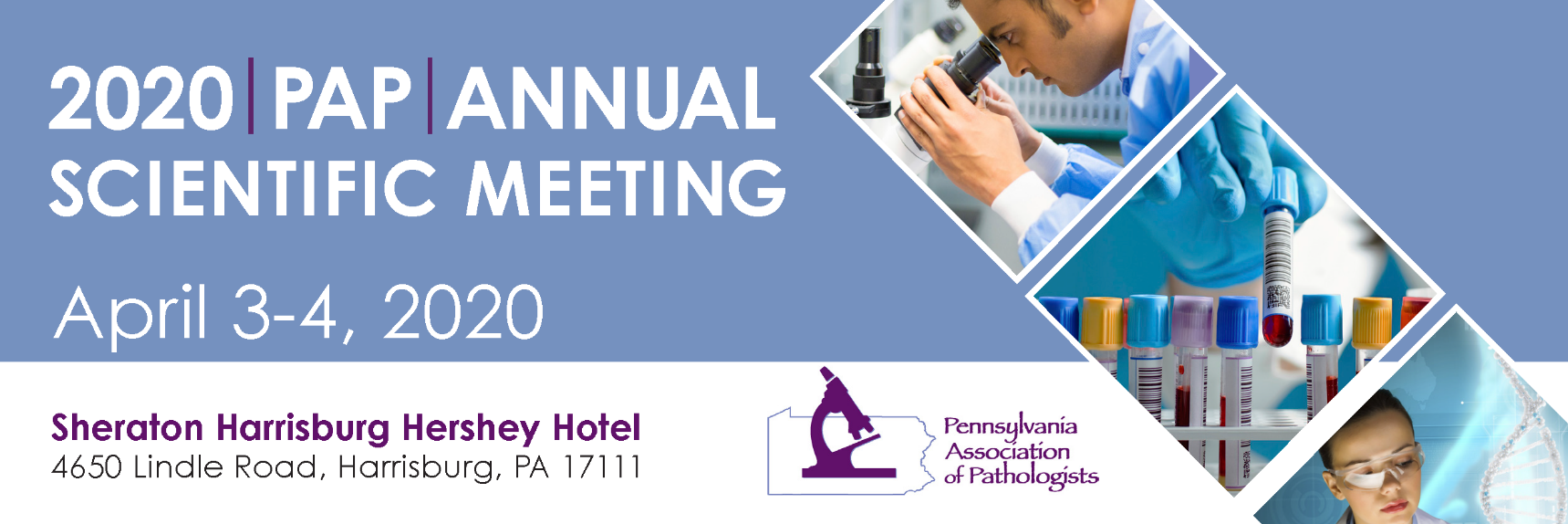 Exhibit & Sponsorship OpportunitiesExhibit Table - $1200Exhibitors will enjoy: (1) 6' Table at Annual Meeting on Saturday, April 4, 2020, (2) on-site representatives with meals, company name on sign outside exhibit hall – listing all sponsors/exhibitors, company name listed in onsite program, PowerPoint slide “Thank You” during breaks  Silver Sponsorship - $2000(3) Opportunities Remaining – Saturday AM/PM Breaks or Prize Donation for Attendee RaffleSilver Sponsors will enjoy: (1) 6' Table at Annual Meeting on Saturday, April 4, 2020, (2) on-site representatives with meals, sign acknowledging sponsorship during selected meal(s) & signage on buffet during selected meal(s), company name on sign outside exhibit hall – listing all sponsors/exhibitors, company name listed in onsite program, PowerPoint slide “Thank You” during breaks. Prize donor will have their company name included on the prize. Item selection will be at the discretion of the planning committee. Gold Sponsorship - $3000(2) Opportunities Remaining - Saturday Breakfast and LunchGold Sponsors will enjoy: (1) 6' Table at Annual Meeting on Saturday, April 4, 2020, (2) on-site representatives with meals, sign acknowledging sponsorship during selected meal(s) & signage on buffet during selected meal(s), company name on sign outside exhibit hall – listing all sponsors/exhibitors, company name listed in onsite program, PowerPoint slide “Thank You” during breaks Platinum Sponsorship Benefits - $4000(4) Opportunities Available – OUR MOST PRESTIGOUS SUPPORT OPPORTUNITY!Friday drinks, hors d’oeuvres, dinner or Resident JeopardyOur Platinum Sponsors are invited to join our meeting attendees for an informal event on Friday evening ahead of the Annual Meeting. This portion of our program is only open to our Platinum Sponsors and our Corporate Members! Meet and mingle with Pathologists from across the Commonwealth and have the benefit of getting your company additional recognition.Platinum Sponsors will enjoy: Attendance of (2) representatives at the Friday dinner at no additional fee, (1) 6' Table at Annual Meeting on Saturday, April 4, 2020, (2) on-site representatives at your exhibit table with meals, sign outside room with sponsor name & signage in room during dinner, company name on sign outside exhibit hall – listing all sponsors/exhibitors, Company name listed in onsite program, PowerPoint slide “Thank You” during breaksContact Infoinfo@papath.org717-558-7750, ext. 1594